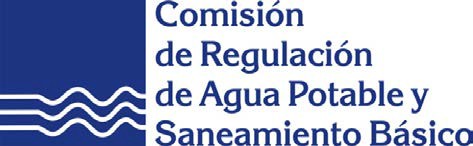 Agenda Regulatoria IndicativaVersión 04Septiembre 28 de 20172017El presente   documento contiene   la   propuesta   de   Agenda Regulatoria Indicativa Anual para el año 2017, aprobada en Sesión de Comisión Extraordinaria No 9 del 21 de diciembre de 2016 y modificada mediante Sesiones de Comisión Ordinaria 229 y 230 del 29 de marzo y 21 de abril de 2017 respectivamente, Sesión Extraordinaria No.12 del 27 de junio de 2017, Sesión de Comisión Extraordinaria No.17 del 29 de agosto de 2017 y Sesiones Ordinarias 231 y 232 del 15 y 28 de septiembre de 2017 respectivamente.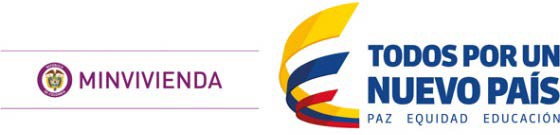 1   IntroducciónEl presente documento tiene como objetivo presentar la propuesta de temas que conformarán la Agenda Regulatoria Indicativa para el año 2017, de acuerdo con lo dispuesto por los artículos 2.3.6.3.2.6 y 2.3.6.3.2.7 del Decreto 1077 de 2015. Esta propuesta contiene los temas que serán asumidos por la Comisión durante dicho lapso y los cronogramas generales previstos.2   AntecedentesPara la definición de los proyectos de la Agenda Regulatoria Indicativa 2017, así como los estudios paralelos a la misma, se tuvieron en cuenta, entre otros, los siguientes instrumentos:•	Ley 1753 de 2015, Por la cual se expide el Plan Nacional de Desarrollo 2014 – 2018 "Todos por un nuevo País".•	Política sectorial y desarrollos normativos del Ministerio de Vivienda, Ciudad y Territorio.•	Documentos CONPES aplicables al sector de agua potable y saneamiento básico.•	Avances y resultados de la Agenda Regulatoria Indicativa de 2016.•	Disposiciones normativas aplicables al sector de agua potable y saneamiento básico.En la siguiente sección se relacionan los proyectos regulatorios que hacen parte de la agenda indicativa para el año 2017, en su cuarta versión, con una breve descripción de su alcance.3.   Agenda Regulatoria Indicativa 20173.1 Proyectos RegulatoriosServicio Público Domiciliario de Acueducto y Alcantarillado3.1.1	Publicación de las variables necesarias para el cálculo del Puntaje de Eficiencia Comparativa con la metodología DEA.Objetivo: Establecer las variables para el cálculo de los puntajes de Eficiencia Comparativa, que son necesarios para que las empresas prestadoras de los servicios públicos domiciliarios de acueducto y alcantarillado, calculen el Costo Medio de Administración (CMA) y el Costo Medio de Operación (CMO), según lo definido en el nuevo marco tarifario de dichos servicios públicos para grandes prestadores. Resolución de Trámite 791 de 21 abril de 2017 y Resolución 796 de mayo 16 de 2017 (Extensión participación ciudadana)3.1.2	Nuevo marco tarifario para los servicios públicos domiciliarios de acueducto y alcantarillado aplicable a pequeños prestadores.Objetivo: Expedir un marco tarifario para el cálculo de las tarifas de los pequeños prestadores de los servicios públicos domiciliarios de acueducto y alcantarillado, profundizando las señales de eficiencia, calidad y economía. Así mismo, se tendrán en cuenta los aspectos incluidos en la reglamentación de esquemas diferenciales urbanos y rurales. Resolución de Trámite 717 del 22 de junio de 20153.1.3     Alianzas Público Privadas en los servicios públicos domiciliarios de acueducto y alcantarillado.Objetivo: Señalar los estándares de servicio, su gradualidad y las demás medidas regulatorias que permitan la aplicabilidad y operatividad de las Asociaciones Público Privadas - APP para la prestación de los servicios públicos domiciliarios de acueducto y/o alcantarillado, de conformidad con lo dispuesto en la Ley 1508 de 2012 y sus decretos reglamentarios.Resolución de Trámite 716 de 2015 del 22 de junio de 2015Resolución Definitiva 789 del 21 de abril de 20173.1.4     Mercado Regional para los servicios públicos de acueducto y alcantarillado. Revisión y armonización de las Resoluciones CRA 628 y 633 de 2013 frente a los nuevos marcos tarifarios de acueducto y alcantarillado y otras disposiciones.Objetivo: Actualizar el esquema de mercados regionales para los servicios públicos domiciliarios de acueducto y alcantarillado, señalado en las Resoluciones CRA 628 y 633 de 2013, para armonizarlo con lo dispuesto en el nuevo marco tarifario de los servicios públicos domiciliarios de acueducto y alcantarillado, contenidos en la Resolución CRA 688 de 2014, el marco tarifario de pequeños prestadores y las normas referentes a los esquemas diferenciales.Considerando que la metodología tarifaria para grandes prestadores cambió, y con ella la forma de calcular costos, el establecimiento de metas de servicio y eficiencia, el reglamento de calidad y descuentos, el tratamiento de las inversiones, entre otros, es necesario adaptar el esquema de mercados regionales existente, a estas nuevas disposiciones y que de este modo sean compatibles.Resolución de Trámite 809 del 15 de septiembre de 20173.1.5      Metodología para clasificar las personas prestadoras de los servicios públicos domiciliarios de acueducto y alcantarillado de acuerdo con un nivel de riesgo. Revisión de las Resoluciones CRA 201 de 2001 y CRA 315 de 2005.Objetivo: Expedir la resolución que incluya la revisión y actualización de los indicadores y las fórmulas contenidas en las Resoluciones CRA 201 de 2001 y CRA 315 de 2005, por las cuales se definen los criterios, metodologías, indicadores, parámetros y modelos de carácter obligatorio, que permitan evaluar la gestión y resultados de las personas prestadoras de los servicios públicos domiciliarios de acueducto y alcantarillado y establecer la metodología para clasificarlas de acuerdo con el nivel de riesgo.3.1.6	Tarifa con medición de vertimientos.Objetivo: Definir la metodología para el cobro del servicio público domiciliario de alcantarillado en los casos en que exista medición de los vertimientos.En razón a que la tecnología actualmente permite la medición de los vertimientos y que existen casos en los que se amerita una medición y facturación del servicio público domiciliario de alcantarillado por la diferencia de volúmenes respecto a lo establecido regulatoriamente, surge la necesidad de desarrollar   un   metodología   que   permita   la   facturación   del   servicio   público   domiciliario   de alcantarillado basada en la medición de vertimientos.Resolución Definitiva 800 del 28 de junio de 20173.1.7	Ajuste régimen de calidad y descuentos: marco acueducto y alcantarillado grandes prestadores. Índice de Continuidad. Modificación del artículo 89 de la Resolución CRA 688 de 2014, en cuanto al indicador de continuidad en la prestación del servicio de acueducto.Objetivo: Modificar el artículo 89 de la Resolución CRA 688 de 2014, en lo referente al Índice deContinuidad para todo el sistema y por ruta de lectura.Resolución Trámite 790 del 21 de abril de 2017Resolución Definitiva 798 del 27 de junio de 20173.1.8	Modificación Régimen de Calidad y DescuentosObjetivo: Revisión integral del régimen de calidad y descuentos, de acuerdo con los análisis realizados al interior de la Comisión y a los planteamientos realizados por algunos prestadores de servicios.Servicio Público de Aseo3.1.9    Nuevo marco tarifario para el servicio público de aseo aplicable a pequeños prestadores.Objetivo: Expedir el marco tarifario del servicio público de aseo para promover el mejoramiento continuo de la prestación del servicio, estableciendo señales de eficiencia económica como: calidad del servicio mediante la definición de estándares, suficiencia financiera de los prestadores con costos eficientes, fortalecimiento del aprovechamiento y estructuración de las herramientas que propendan por la regionalización y determinación de costos diferenciales con base en las condiciones especiales de estos mercados.3.1.10   Áreas de Servicio Exclusivo.Objetivo: Definir los criterios, parámetros y metodología con arreglo a los cuales se verificará la existencia de las condiciones previas para otorgar una o varias áreas de servicio exclusivo, los lineamientos generales y condiciones para que la entidad concedente pueda incluir cláusulas que tengan por objeto el otorgamiento de áreas de servicio exclusivo en los contratos respectivos y la metodología para que las entidades territoriales determinen y demuestren la viabilidad técnica, financiera, económica y social del área o áreas de servicio exclusivo a otorgar.Resolución de Trámite 811 del 15 de septiembre de 20173.1.11   Desarrollo de las Disposiciones contenidas en el Decreto 1077 de 2015 adicionado por el Decreto 596 de 2016 y la Resolución 276 de 2016 del Ministerio de Vivienda, Ciudad y Territorio, en materia de aprovechamiento específicamente en lo referido a la provisión de inversiones.Objetivo: Determinar el porcentaje de los recursos del recaudo del servicio público de aseo que se deberá reservar para las provisiones de inversiones requeridas en los Planes de Fortalecimiento Empresarial, en desarrollo del artículo 2.3.2.5.3.5 del Decreto 1077 de 2015, adicionado por el Decreto596 de 2016 del Ministerio de Vivienda Ciudad y Territorio.Resolución Definitiva 788 del 21 de abril de 20173.1.12   Desarrollo del Artículo 72 de la Resolución CRA 720 de 2015.Objetivo: Definir la regulación que promueva la competencia en el mercado para el servicio público de aseo y el cumplimiento de los criterios de continuidad, calidad, cobertura y precio, obteniendo economías de escala comprobables, asegurando la participación de los usuarios, permitiendo la prestación universal del servicio y garantizando la salubridad pública y el medio ambiente sano.3.1.13   Modificación del artículo 71 de la Resolución CRA 720 de 2015.Objetivo: Establecer una alternativa para que los prestadores de los servicios públicos domiciliarios del segundo segmento (entre 5.000 y 100.000 usuarios), puedan desarrollar y adoptar un plan de ajuste tarifario, una vez haya finalizado la fase de progresividad, prevista en el artículo 71 de la Resolución 720 de 2015.Resolución de Trámite 805 del 29 de agosto de 20173.1.14 	Modificación de la Resolución CRA 720 de 2015 “Por la cual se establece el régimen de regulación tarifaria al que deben someterse las personas prestadoras del servicio público de aseo que atiendan en municipios de más de 5.000 suscriptores en áreas urbanas, la metodología que deben utilizar para el cálculo de las tarifas del servicio público de aseo, se corrige un yerro y se dictan otras disposicionesObjetivo: Corrección de un error formal de carácter de digitación del artículo 15 de la Resolución CRA 720 de 2015.Resolución Definitiva 807 del 29 de agosto de 20173.1.15   Modificación y adición parcial de la Resolución CRA 351 de 2005 y modificación parcial de las Resoluciones CRA 352 de 2005 y CRA 482 de 2009Objetivo: Ajustar para compatibilidad con la Resolución CRA 720 de 2015 en cuanto a la disposición final y el aprovechamiento de residuos sólidos para zonas urbanas de municipios con menos de 5000 suscriptores.Resolución de Trámite 806 del 29 de agosto de 2017Otros proyectos regulatorios3.1.16   Procedimiento único para la modificación de fórmulas tarifarias y/o costos económicos de referencia de los servicios públicos de acueducto, alcantarillado y aseo.Objetivo: Realizar la revisión de la Resolución CRA 271 de 2003, respecto del procedimiento para el trámite de las modificaciones de carácter particular de las Fórmulas Tarifarias y/o del Costo Económico de Referencia de los servicios de acueducto, alcantarillado y aseo, a la luz de la expedición de los nuevos marcos tarifarios y de otras disposiciones regulatorias.Modificación: Resolución de trámite para IV trimestre y definitiva para 20183.1.17   Revisión Integral de la Regulación del Sector de Agua Potable y Saneamiento Básico en Colombia.Actualización de la Resolución CRA 151 de 2001.Objetivo: Realizar la revisión integral de la Resolución CRA 151 de 2001, para determinar la vigencia de sus disposiciones, debido a distintas derogatorias que han recaído sobre varias de sus normas.Modificación: Resolución de trámite para IV trimestre.3.1.18   Ampliación del plazo de la Resolución CRA 783 de 2016.Objetivo: Ampliar el plazo previsto en el artículo 39 de la Resolución CRA 783 de 2016, con el fin de que los prestadores puedan efectuar las modificaciones de los estudios de costos y reportar a la Superintendencia de Servicios Públicos Domiciliarios dicha información, teniendo en cuenta los tiempos de implementación del nuevo Sistema de Reporte de Costos y Tarifas - SURICATA.Resolución de Trámite 799 del 29 de junio de 2017 Resolución Definitiva 810 del 15 de septiembre de 20173.1.19   Derogatoria y modificación de algunas disposiciones de las Resoluciones CRA 151 de 2001, CRA 422 de 2007, CRA 271 de 2003, y CRA 396 de 2006”.Objetivo:  Revisión y ajuste de la regulación, de acuerdo con lo establecido en el CEPAC (Código de procedimiento administrativo de lo contencioso administrativo)3.2 Estudios paralelosLa Comisión plantea para el año 2017, la realización de estudios que complementan los proyectos regulatorios enunciados anteriormente, que se enmarcan dentro de las funciones de la entidad y que permitirán establecer la base, si así se considera, para expedir regulaciones posteriores. De esta manera, se proponen los siguientes:3.2.1     Cambio climático y requerimiento de medidas regulatorias.Objetivo: Revisión de las medidas regulatorias que contribuyan a incorporar estrategias de mitigación y adaptación al cambio climático y análisis de instrumentos que faciliten la internalización de costos ambientales.3.2.2     Esquemas de prestación binacional en el sector de agua potable y saneamiento básicoObjetivo: De acuerdo con lo señalado en el documento CONPES 3805 de 2014, la Comisión realizará la revisión normativa y la evaluación de la pertinencia de expedir una regulación particular para los esquemas de prestación binacionales en el sector.3.2.3	Sistemas de extracción, captura activa y pasiva para el manejo de gases.Objetivo: Realizar un estudio para identificar los costos de los sistemas de extracción, captura activa y pasiva para tratamiento de gases, como insumo para expedir la regulación que permita el reconocimiento de estos costos dentro de las tarifas del servicio público de aseo, en cumplimiento del plan de acción definido en el Documento CONPES 3874 de 2016: Política Nacional para la Gestión Integral de Residuos Sólidos.3.2.4      Consumo Suntuario.Objetivo: Revisar el cobro del cargo por unidad de consumo suntuario, de tal forma que se contribuya al uso eficiente y ahorro del agua a través de una señal regulatoria3.3      Seguimiento medidas regulatorias3.3.1 	Monitoreo Aplicación al Consumo BásicoObjetivo: Realizar seguimiento a la aplicación de la Resolución CRA 750 de 2016, analizando la modificación de los rangos de consumo básico en Colombia, el cual busca estudiar el efecto de la medida por piso térmico y estrato, comparar los efectos derivados de la aplicación de la medida respecto del impacto máximo esperado cuando se termine la progresividad de la decisión regulatoria y comparar el consumo de los suscriptores de estrato 1, 2 y 3 frente al consumo de los suscriptores de estrato 4, 5 y 6. AGENDA REGULATORIA INDICATIVA 2017PROYECTOS REGULATORIOS DE CARÁCTER GENERALN°                       ProyectoCRONOGRAMA PROPUESTO 2017CRONOGRAMA PROPUESTO 2017CRONOGRAMA PROPUESTO 2017CRONOGRAMA PROPUESTO 2017N°                       ProyectoI TrimestreII TrimestreIII TrimestreIV TrimestreServicio Público Domiciliario de Acueducto y AlcantarilladoServicio Público Domiciliario de Acueducto y AlcantarilladoServicio Público Domiciliario de Acueducto y AlcantarilladoServicio Público Domiciliario de Acueducto y AlcantarilladoServicio Público Domiciliario de Acueducto y AlcantarilladoServicio Público Domiciliario de Acueducto y Alcantarillado1Metodología DEA.R.TrámiteR.Definitiva2Marco tarifario A y A pequeños.R.Definitiva3APP acueducto y alcantarillado.R.Definitiva4Mercados    Regionales.    Revisión    de    las Resoluciones CRA 628 y 633 de 2013.R.TrámiteR.Definitiva5Clasificación prestadores A y AR.Trámite6Tarifa con medición de vertimientos.R.Definitiva7Calidad y Descuentos (ajuste formula)R.TrámiteR.Definitiva8Modificación Régimen de Calidad y DescuentosR.TrámiteR.DefinitivaServicio Público de AseoServicio Público de AseoServicio Público de AseoServicio Público de AseoServicio Público de AseoServicio Público de Aseo 9Marco tarifario  Aseo PequeñosR.Trámite10Áreas de Servicio Exclusivo.R.TrámiteR.Definitiva11Desarrollo de las disposiciones contenidas en el Decreto 1077 de 2015 adicionado por el Decreto 596 de 2016 y la Resolución 276 de 2016 del MVCT en materia de aprovechamiento específicamente en lo referido  a la provisión de inversiones.R.Definitiva12Desarrollo del artículo 72 de la Resolución CRA 720 de 2015 y se adiciona la cláusula 10 del Anexo No. 1 de la Resolución CRA 778 de 2016 y el artículo 4 de la Resolución CRA 233 de 2002 (C competencia)R.Trámite13Modificación artículo 71 de la Resolución CRA 720 de 2015.R.TrámiteR.Definitiva14Modificación del Artículo 15 de  la Resolución CRA 720 de 2015 “R.Definitiva15Modificación y adición parcial de la Resolución CRA 351 de 2005 y modificación parcial de las Resoluciones CRA 352 de 2005 y CRA 482 de 2009.R.TrámiteOtros proyectos regulatoriosOtros proyectos regulatoriosOtros proyectos regulatoriosOtros proyectos regulatoriosOtros proyectos regulatoriosOtros proyectos regulatorios16Procedimiento Único para la modificación de fórmulas tarifarias y/o costos económicos de referencia de los servicios públicos de acueducto, alcantarillado y aseo.R.Trámite17Revisión Integral de la Regulación del Sector de Agua Potable y Saneamiento Básico en Colombia.  Actualización  de  la  Resolución CRA 151 de 2001.R.Trámite18Ampliación plazo de la Resolución 783 de 2016 R.TrámiteR.Definitiva19Derogatorias y modificación de algunas disposiciones de las Resoluciones CRA 151 de 2001, CRA 422 de 2007, CRA 271 de 2003, y CRA 396 de 2006”.R.Definitiva